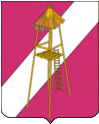 СОВЕТ СЕРГИЕВСКОГО СЕЛЬСКОГО ПОСЕЛЕНИЯКОРЕНОВСКОГО РАЙОНАРЕШЕНИЕ22 июля 2016 года                                                                               № 119                         	                                            ст. СергиевскаяО признании  утратившими  силу некоторых  решений  Совета  Сергиевского  сельского  поселения Кореновского района           С целью приведения нормативных правовых актов Совета Сергиевского сельского поселения Кореновского района в соответствие с действующим законодательством, Совет Сергиевского сельского поселения Кореновского района решил:1. Признать  утратившим  силу решение Совета Сергиевского сельского поселения Кореновского района 23 октября 2006 года № 51 «О принятии  в  муниципальную  собственность   Сергиевского  сельского  поселения  Кореновского  района  трансформаторную  станцию  ТП-СТ9-373  и  линии  электрических  передач  х. Нижний».2.  Обнародовать настоящее решение на информационных стендах Сергиевского сельского поселения Кореновского района и разместить на официальном сайте администрации Сергиевского сельского поселения Кореновского района в информационно-телекоммуникационной сети «Интернет».3.  Решение вступает в силу со дня подписания. Глава Сергиевского сельского поселения Кореновского района                                                                             С.А. Басеев